СХВАЛЕНОРішенням Первозванівської сільської ради від «27» травня 2019 року № 682Проект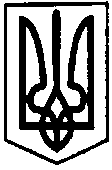 ПЕРВОЗВАНІВСЬКА СІЛЬСЬКА РАДАКІРОВОГРАДСЬКОГО РАЙОНУ КІРОВОГРАДСЬКОЇ ОБЛАСТІ__________________   СЕСІЯ ВОСЬМОГО СКЛИКАННЯ РІШЕННЯ«___» ______ 2019   року                                                                  № ________  с. ПервозванівкаПро добровільне приєднання до об’єднаної територіальної громади						Враховуючи висновок Кіровоградської обласної державної адміністрації, затверджений розпорядженням голови Кіровоградської обласної державної адміністрації від «__» _________ _____ року №_____, керуючись ч. 6 ст. 82 Закону України «Про добровільне об’єднання територіальних громад», ч. 1 ст. 59 Закону України «Про місцеве самоврядування», сільська радиВИРІШИЛА:1. Добровільно приєднати Бережинську сільську територіальну громаду сіл Бережинка, Макове, Верхівці Кропивницького району Кіровоградської області до Первозванівської сільської об’єднаної територіальної громади Кропивницького району Кіровоградської області.2. Затвердили план організаційних заходів щодо добровільного приєднання територіальної громади, що додається.Сільський голова		                                                  		  П. МУДРАКЗАТВЕРДЖЕНО Рішенням Первозванівської сільської радивід «__» _____ 2019 року № __План організаційних заходів щодо добровільного приєднаннятериторіальної громадиПровести розрахунки обсягу доходів та видатків об’єднаної територіальної громади після приєднання.Здійснити моніторинг закладів, які утримуються за рахунок бюджету органу місцевого самоврядування, що приєднується.Здійснити моніторинг майна, активів та зобов’язань територіальної громади, що приєднується.Проаналізувати стан, потреби та підготувати пропозиції щодо розміщення органів місцевого самоврядування та державних органів на території громади, що приєднується.Підготувати пропозиції щодо перспективного плану формування на території громади, що приєднується, мережі підприємств та установ для надання публічних послуг, зокрема у сфері освіти, культури, охорони здоров’я, соціального захисту, житлово-комунального господарства.Проаналізувати обсяг повноважень органів місцевого самоврядування об’єднаної територіальної громади після приєднання та підготувати пропозиції щодо потреб у кадровому забезпеченні.Визначити межі потенційного старостинського округу на території громади, що приєднується, для проведення виборів старости.Секретар Первозванівської сільської ради	                       	В.ЛЕЩЕНКО